EAST CHICAGOEAST CHICAGOEAST CHICAGOEAST CHICAGO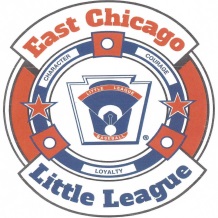 1 Tee Ball Field
1 Minor Field w/lights
1 Major Field w/lights
1 Junior/Senior field  Concession, bathroom facilities; and meeting room.1901 E 144th AvenueEast Chicago, IN 46312Eloisa Leal / President219-742-0240eastchicagoll@gmail.comGARY METROGARY METROGARY METROGARY METRO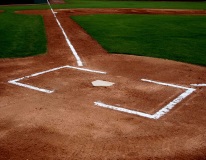 Minor/Major field and a Junior/Senior field.
Gary Metro Little League is located behind Roosevelt High School.21st Avenue & Harrison Street
Gary, Indiana 46404Kevin Bradley / President219-688-3068
kb21873@gmail.comHOBARTHOBARTHOBARTHOBART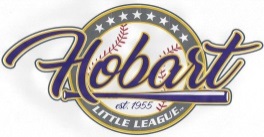 Tee Ball field.3 Minor/Major fields1 Junior/Senior field.
Concessions and bathroom facilities.
Field phone # 219-942-4326.Fields are located on Field of Dreams Street, just East of the Fire Station on Old Ridge Road.2301 West Old Ridge Road
Hobart, Indiana 46342Kyle Jenkins / President219-545-9011
kylejah@aol.comLAKE STATIONLAKE STATIONLAKE STATIONLAKE STATION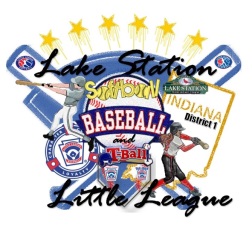 1 Tee Ball field1 Minor/Major field w/ lights.1 Junior/Senior field w/ lights.
The Little League baseball complex is located one block south of 29th Ave. on Union St in Hobart Township.Field of Dreams
2500 Marquette Road
Lake Station, IN  46405Veronica Yanez / President219-406-4907
veronicayanez2015@hotmail.comLONGFELLOWLONGFELLOWLONGFELLOWLONGFELLOW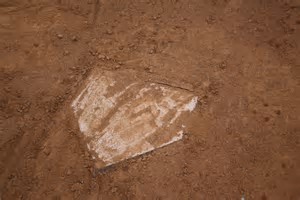 1 Softball field.1 Minor/Major field.1 Senior field.4325 Whitcomb Street
Gary, Indiana 46408Christina Hunter / President219-805-1406
mosquedac79@yahoo.comMERRILLVILLEMERRILLVILLEMERRILLVILLEMERRILLVILLE4 Minor/Major fields.1 Junior/Senior field.
Field Phone # 219-769-01079390 Mississippi St.
Crown Point, Indiana 46307Jason Pupek / President219-781-7357
jpupek92@comcast.netMILLERMILLERMILLERMILLER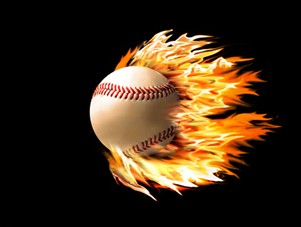 1 Minor/Major field.300 South Gibson Street
Miller, Indiana  46403Tracy Brough / President219-801-4774
tracyb1101@comcast.netPORTAGEPORTAGEPORTAGEPORTAGE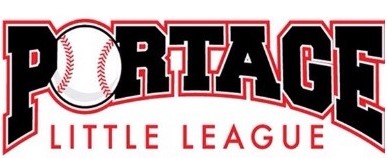 1 Tee Ball field.2 Minor fields, 1 w/lights1 Major field w/ lights1 Junior/Senior field w/lights.
Concession and bathroom facilities; meeting room.2500 Spc. Roy Buckley Way
Portage, Indiana 46368Nick Giangiulio / President219-688-2693
gin25122@gmail.comSOUTH HAVENSOUTH HAVENSOUTH HAVENSOUTH HAVEN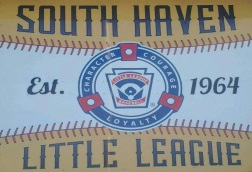 1 Tee Ball/Minor field.1 Minor/Major field.1 Junior/Senior field. 
Concession facilities.
Field Phone # 219-759-4334.747 North 450 West
Valparaiso, Indiana 46385Brenda Charron / President219-250-0104
brenda_charron@yahoo.comSTATE PARKSTATE PARKSTATE PARKSTATE PARK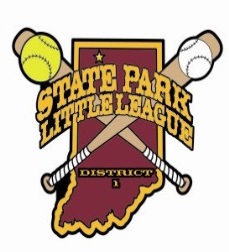 1 Tee Ball field.1 Minor Baseball/Softball field.1 Major field. 
Concessions and bathroom facilities.250 League Lane
Porter, Indiana 46304Zac McConnell / President219-545-5020
zcmcconnell@gmail.comUNION TOWNSHIPUNION TOWNSHIPUNION TOWNSHIPUNION TOWNSHIP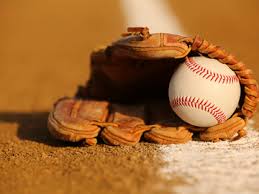 2 Minor/Major fields.424 West 500 North
Valparaiso, Indiana 46385Bob Tichy / President219-895-9345
caam39578@icloud.com